Publicado en Madrid el 25/07/2019 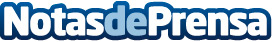 Las cifras del Icelandic Tourism Board: viajan menos turistas a Islandia, pero se gastan más dineroEn el pasado mes de junio aumentó el gasto de los viajeros que visitan Islandia respecto al mismo mes de 2018, según informa Fréttablaðið, periódico islandés de mayor difusión. Dato que contrasta con un descenso un 25% en la llegada de turistas al aeropuerto internacional de Keflavik, punto principal de entrada utilizado por los que visitan la isla del hielo y el fuegoDatos de contacto:Eladio LlamasMarketing y Comunicación // Island Tours915476094Nota de prensa publicada en: https://www.notasdeprensa.es/las-cifras-del-icelandic-tourism-board-viajan Categorias: Internacional Nacional Viaje Turismo http://www.notasdeprensa.es